ATATÜRK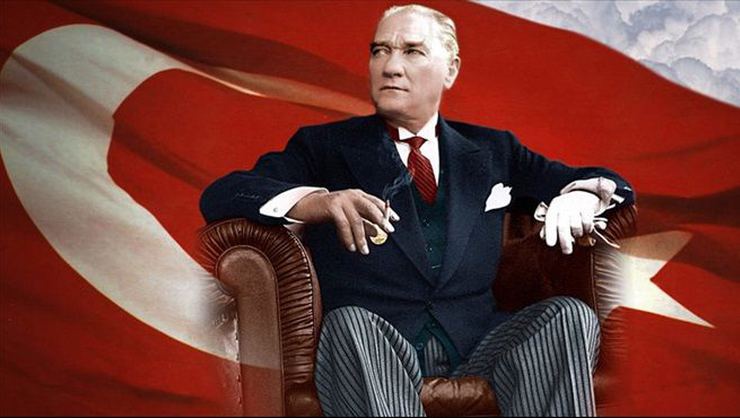 Atatürk’ü  iyi  oku.Atatürk’ü  iyi  anla.Atatürk’ü  tek  tek  anlat.Atatürk’ü tanı.Ülkemi  kurtaran  Türk  Atatürk.Atatürk  yürekli  komutan.Türk Milleti Atatürk’ü  unutma.Ülkem Türkiye,Atam Atatürk’ tür.